Муниципальное образование городской округ город Торжок Тверской областиТоржокская городская ДумаР Е Ш Е Н И Е03.04.2024											№ 261Об условиях приватизациимуниципального имуществаРуководствуясь Федеральным законом от 21.12.2001 № 178-ФЗ 
«О приватизации государственного и муниципального имущества», 
Положением о порядке и условиях приватизации муниципального имущества муниципального образования город Торжок, утвержденным решением 
Торжокской городской Думы от 28.10.2014 № 271, Прогнозным планом (программой) приватизации имущества, находящегося в муниципальной собственности муниципального образования городской округ город Торжок Тверской области, на 2024 - 2026 годы, утвержденным решением 
Торжокской городской Думы от 22.11.2024 № 234 (в редакции решения Торжокской городской Думы от 03.04.2024 № 260, Торжокская городская Дума
решила:1. Утвердить прилагаемые к настоящему Решению условия приватизации муниципального имущества, находящегося в собственности муниципального образования городской округ город Торжок Тверской области.2. Комитету по управлению имуществом города Торжка (Романцова М.В.):2.1.организовать подготовку документов, связанных с приватизацией объекта недвижимого имущества, указанного в приложении к настоящему Решению;2.2. внести необходимые сведения в реестр муниципального имущества муниципального образования городской округ город Торжок Тверской области после государственной регистрации перехода права собственности на приватизированный объект.3. Настоящее Решение вступает в силу со дня его подписания и подлежит официальному опубликованию, а также размещению в свободном доступе на официальных сайтах администрации города Торжка и Торжокской городской Думы в информационно-телекоммуникационной сети Интернет.Председатель Торжокской городской Думы			          С.А. ДорогушВрио Главы города Торжка                                                                   А.С. БоруноваУтверждены решением Торжокской городской Думыот 03.04.2024 № 261Условия приватизации муниципального имуществаНаименование имущества: Нежилое здание, площадью 123,1 кв.м, 
с кадастровым номером 69:47:0130205:49. Земельный участок площадью 550 кв.м 
с кадастровым номером 69:47:0130205:141Имущество принадлежит на праве собственности муниципальному образованию городской округ город Торжок Тверской области.Местонахождение: Тверская обл., г. Торжок, ул. Торговые ряды, д. 8.Обременения: отсутствуют.Способ приватизации: электронный аукцион, открытый по составу участников и по форме подачи предложений о цене, в соответствии с Федеральным законом от 21.12.2001 № 178-ФЗ «О приватизации государственного 
и муниципального имущества».Цена имущества: определена на основании отчета об определении рыночной стоимости от 22.02.2024 № 85/02-24, составленного в соответствии
с законодательством об оценочной деятельности, и составляет:1 221 053 (один миллион двести двадцать одна тысяча пятьдесят три) рубля (без учета НДС), в том числе:нежилое здание – 632 003 (шестьсот тридцать две тысячи три) 
рубля 00 копеек (без учета НДС), земельный участок – 589 050 (пятьсот восемьдесят девять тысяч пятьдесят) рублей (НДС не облагается).Величина повышения начальной цены («шаг аукциона»): 5 % 
от начальной цены объекта – 61 052 (Шестьдесят одна тысяча пятьдесят два) 
рубля 00 копеек.Способ оплаты: единовременный платеж.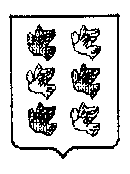 